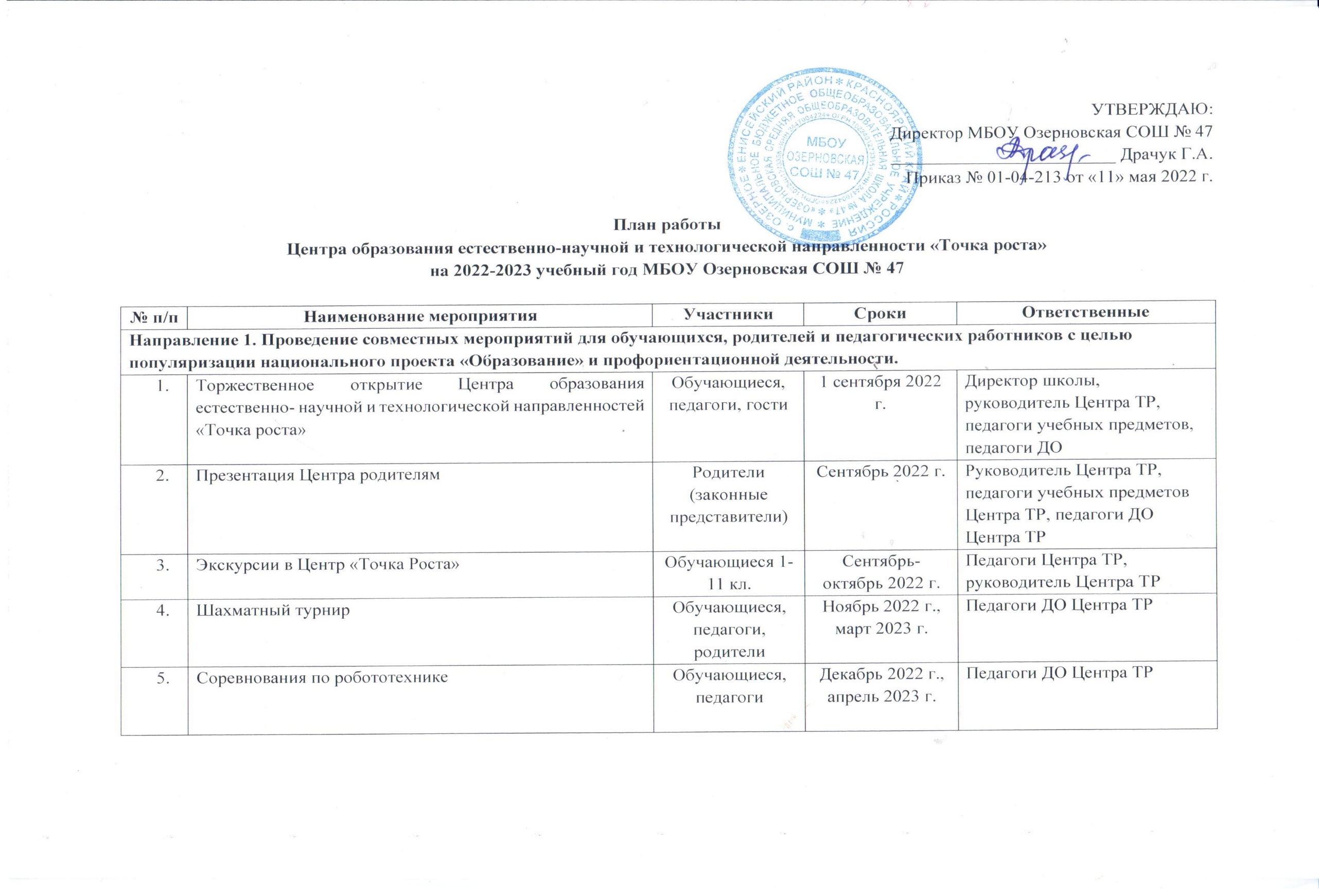 6.Пресс-обзор мероприятий по обновлению инфраструктуры образовательного учреждения и занятий, проводимых на базе ЦентраОбучающиеся, педагоги, родителиВ течение учебного года (согласно Медиаплану)Руководитель Центра ТР, директор школы7.Организация участия обучающихся Центра «Точка Роста» в школьном и муниципальном этапе Всероссийской олимпиады школьниковОбучающиеся 5-11 кл.В течение учебного годаЗаместитель директора по УВР, руководитель Центра ТР, педагоги Центра ТРНаправление 2. Вовлечение обучающихся в различные формы обучения и наставничестваНаправление 2. Вовлечение обучающихся в различные формы обучения и наставничестваНаправление 2. Вовлечение обучающихся в различные формы обучения и наставничестваНаправление 2. Вовлечение обучающихся в различные формы обучения и наставничестваНаправление 2. Вовлечение обучающихся в различные формы обучения и наставничества8.Декада естественно-научной и технологической направленности «Точка роста»1-11 классыНоябрь 2022 г.Педагоги Центра ТР, руководитель Центра ТР9.Декада естественно-научной грамотности1-11 классыФевраль 2023 г.Педагоги Центра ТР, руководитель Центра ТР10.Организация и проведение соревнований, фестивалей, конкурсов и мероприятий в Центре «Точка Роста»1-11 классыВ течение учебного годаПедагоги Центра ТР, педагог- организатор, руководитель Центра ТРНаправление 3. Развитие проектной деятельности обучающихся за счет ресурсов центра «Точка роста»Направление 3. Развитие проектной деятельности обучающихся за счет ресурсов центра «Точка роста»Направление 3. Развитие проектной деятельности обучающихся за счет ресурсов центра «Точка роста»Направление 3. Развитие проектной деятельности обучающихся за счет ресурсов центра «Точка роста»Направление 3. Развитие проектной деятельности обучающихся за счет ресурсов центра «Точка роста»11.Проектная деятельность в рамках учебных предметов, модулей, внеурочной деятельности («Окружающий мир», «Физика», «Химия», «Биология», «Технология», «Физика»)Обучающиеся 4-10 классовВ течение учебного годаПедагоги учебных предметов Центра ТР12.Организация участия обучающихся Центра «Точка Роста» в школьном и муниципальном этапе научно-практической конференцииОбучающиеся 4-11 кл.В течение учебного годаЗаместитель директора по УВР, руководитель Центра ТР, педагоги Центра ТР13.Выставки творческих работ обучающихся Центра «Точка Роста»Обучающиеся, педагогиВ течение учебного годаПедагоги Центра ТР, руководитель Центра ТРНаправление 4. Демонстрация эффективного опыта реализации образовательных программНаправление 4. Демонстрация эффективного опыта реализации образовательных программНаправление 4. Демонстрация эффективного опыта реализации образовательных программНаправление 4. Демонстрация эффективного опыта реализации образовательных программНаправление 4. Демонстрация эффективного опыта реализации образовательных программ14.День открытых дверей в Центре «Точка Роста»Педагоги, обучающиеся Енисейского районаМарт 2023 г.Руководитель Центра ТР,директор школы, заместитель директора о УВР, педагог-организатор15.Представление опыта работы педагогов центра «Точка роста» (предметов физики, химии, биологии, информатики, технологии, педагогов дополнительного образования, учителей начальных классов) на районных методических объединениях по вопросам преподавания предметов на современном оборудовании центра «Точка роста»Педагоги центра «Точка роста», учителя Енисейского районаВ течение учебного годаПедагоги Центра ТР